CORRECTIONSur chaque figure, repasse de la même couleur les côtés de même longueur. 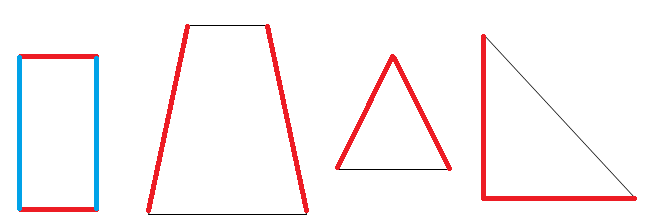 Trouve les trois figures qui ont tous leurs côtés de la même longueur.Trois de ces figures sont superposables. Lesquelles ? 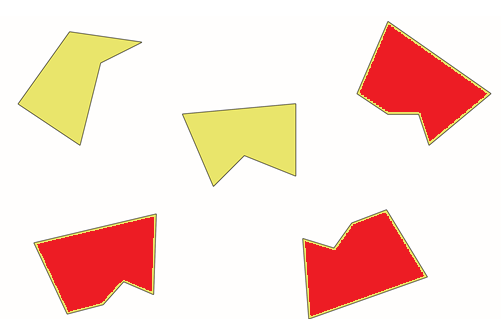 Faire les fiches 74 – 75 – 76.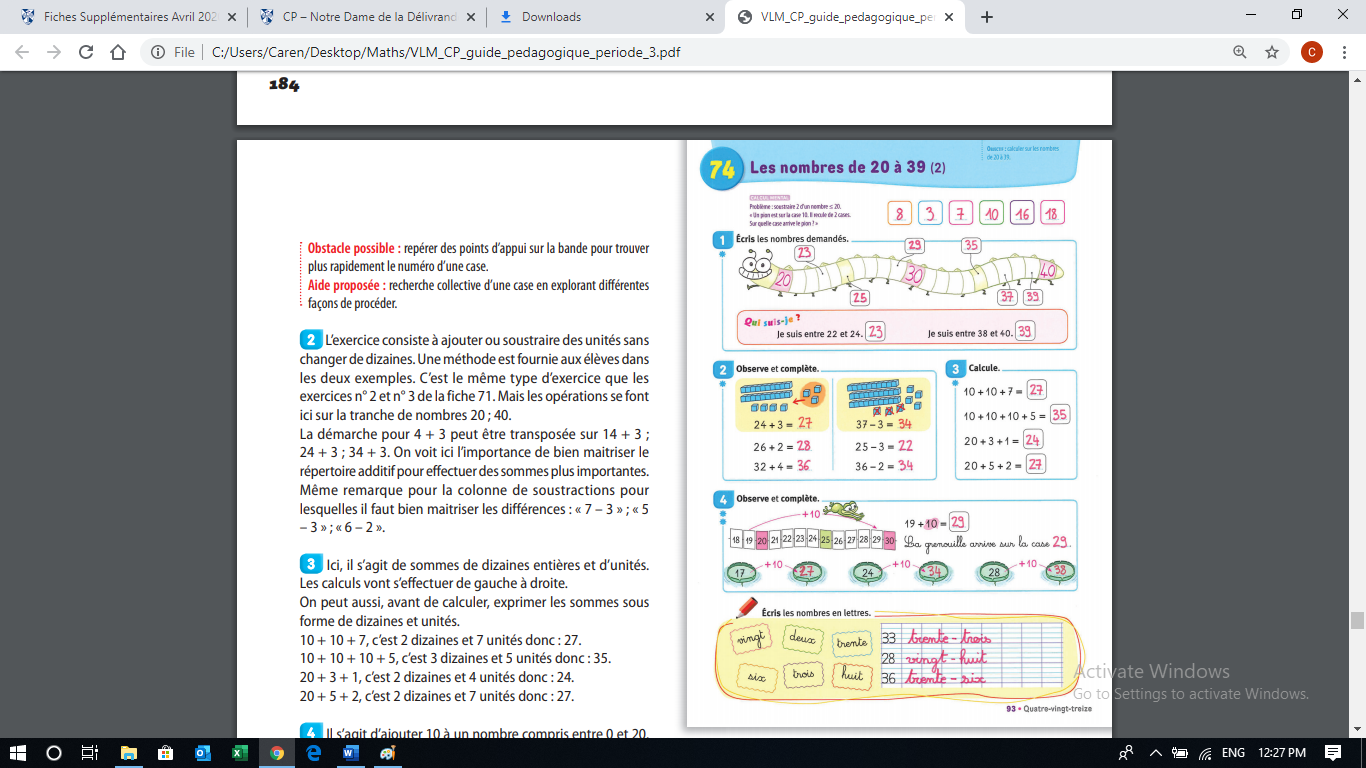 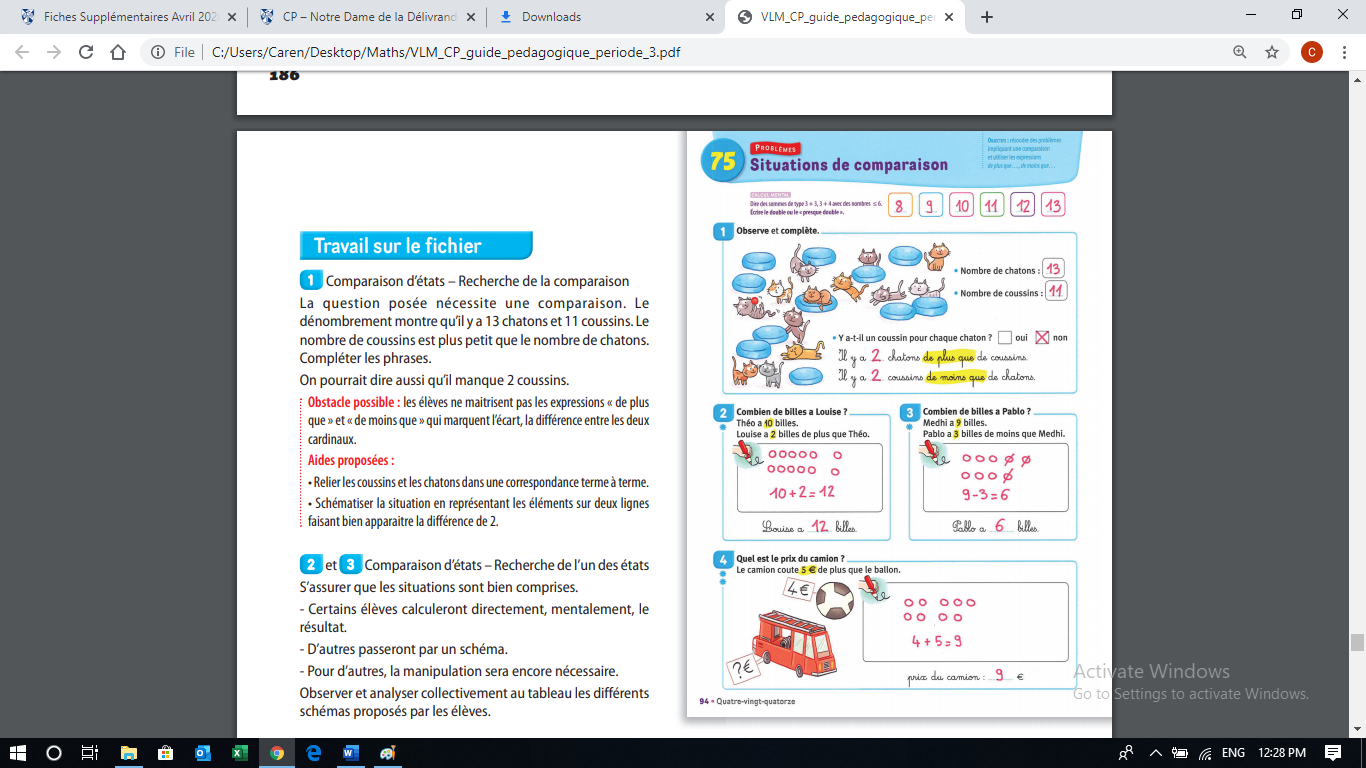 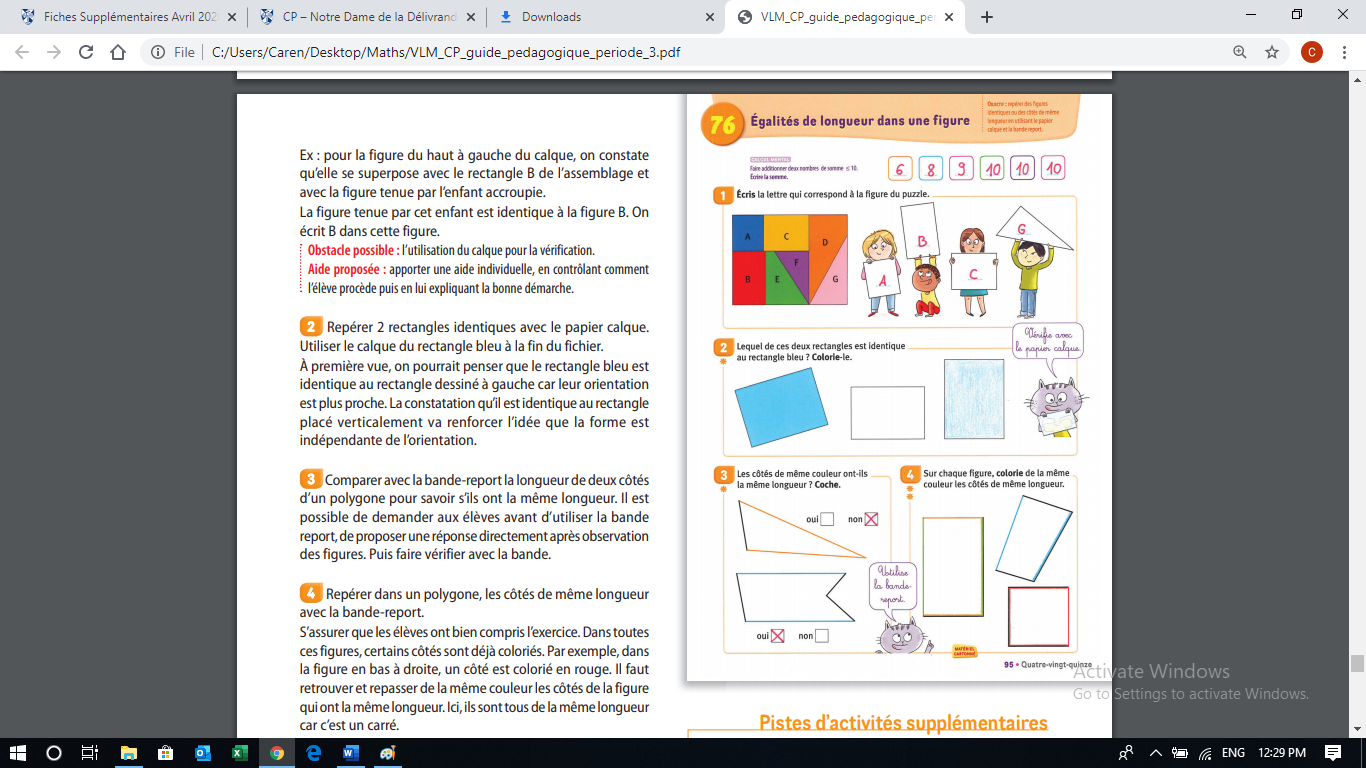 Collège des Dominicaines de notre Dame de la Délivrande – Araya-Classe : CP                                                                   Avril 2020 – 2ème semaineNom : ________________________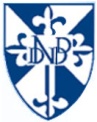 